TOREK, 31. 3. 2020DOBRO JUTRO, ŽELIM VAM PRIJETEN DAN!PRILOGA 1 (1. RAZRED)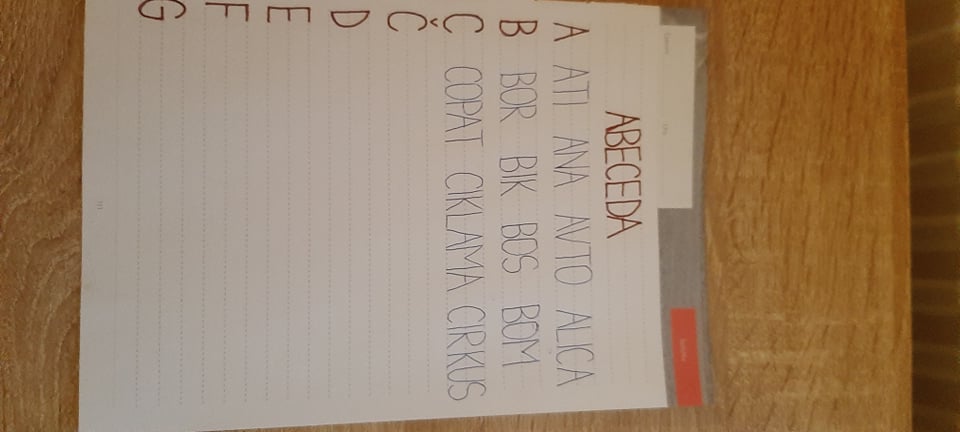 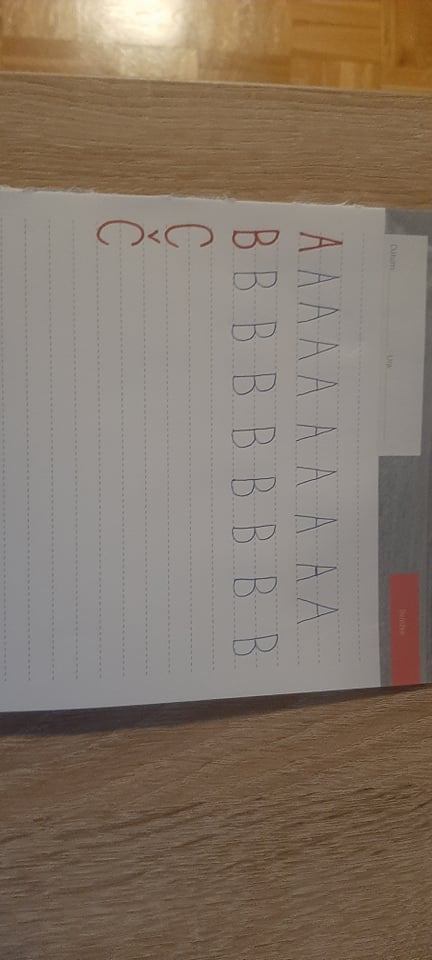 PRILOGA 1	ABECEDA (2. RAZRED)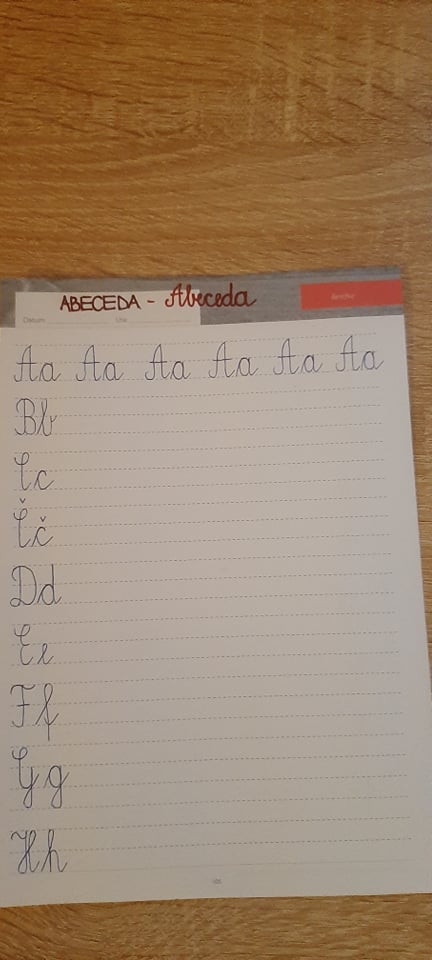 PRILOGA 2KOLO – PLES DRUŽINE V KROGU (MARKO SKAČE)POSTAVIMO SE V KROG. EDEN IZMED DRUŽINSKIH ČLANOV STOPI NA SREDINO. PREDSTAVLJA MARKA. LAHKO NOSI KLOBUK. ČLANI DRUŽINE  SE PRIMEJO ZA ROKE. MALCE SE ZASUKAMO Z LEVIMI BOKI PROTI SREDINI KROGA. HODIMO V KROGU PO RITMU;(ČE UČENEC IN OSTALI ČLANI ZMOREJO, LAHKO NAMESTO HOJE USVOJIJO TUDI KORAKE S POSNETKA) UČENEC V SREDINI HODI V NASPROTNO SMER. ČE POZNAMO BESEDILO, ZRAVEN ZAPOJEMO. OB KONCU KITICE SE USTAVIMO; MARKO ZAPLEŠE V SREDINI Z DRUŽINSKIM ČLANOM, KI MU STOJI NASPROTI. PLEŠETA TAKO, DA SE DRŽITA ZA KOMOLCE IN VRTITA V KROGU (LAHKO PA TUDI TAKO, KOT JE PRIKAZANO NA POSNETKU). OSTALI ČLANI MEDTEM PLOSKAJO (ALI SE VRTIJO V KROGU KOT NA POSNETKU). PLES NADALJUJEMO TAKO, DA SE VLOGA MARKA ZAMENJA.PREDMETRAZREDRAZREDMATZAMENJAM VRSTNI RED SEŠTEVANCEVHTTPS://WWW.YOUTUBE.COM/WATCH?V=EQJWZPYDRK4SEŠTEVAM DO 100 (DE + E =DE)HTTPS://WWW.YOUTUBE.COM/WATCH?V=SH6FJKGIFJCSLJUČENCI NAPIŠEJO ABECEDO OD A DO K PO VZORU PRILOGE 1. VSAKA NOVA ČRKA GRE V NOVO VRSTICO. TISTI, KI ŽE PIŠETE BESEDE, ZRAVEN NAPIŠETE BESEDE NA DANO ČRKO. TISTI, KI ŠE NE ZMOREJO PISATI BESED, DO KONCA VRSTICE PONAVLJAJO DANO ČRKO. UČENCI NAPIŠEJO ABECEDO OD A DO K PO VZORU PRILOGE 1. VSAKI NOVI ČRKI GRESTA V NOVO VRSTICO.SPOGUMLJUDSKI PLESIVČASIH SO PLESALI LJUDSKE PLESE OB RAZLIČNIH PRILOŽNOSTIH, KOT SO PRAZNIKI, POROKE, KMEČKAOPRAVILA. OTROCI SO TO OPAZOVALI IN SI PLESE PRIKROJILI, POENOSTAVILI.DANES LJUDSKO IZROČILO OHRANJAJO FOLKLORNE SKUPINE – OTROŠKE, ODRASLE.VPRAŠAJ SVOJE STARŠE ALI STARE STARŠE, ALI POZNAJO KAKŠEN LJUDSKI PLES. PROSI JIH, NAJ TE GA NAUČIJO IN SKUPAJ ZAPLEŠITE. ČE HODIŠ K FOLKLORI, LAHKO TI NAUČIŠ NJIH IN SKUPAJ ZAPLEŠETE. ČE V DRUŽINI NE ZNATE ZAPLESATI NOBENEGA LJUDSKEGA PLESA, SI OGLEJ VIDEOPOSNETEK (DO 1.18 MINUTE) IN SKUPAJ ZAPLEŠITE PO NAVODILIH V PRILOGI 2. https://www.youtube.com/watch?v=mwwgxssgdlqLJUDSKI PLESIVČASIH SO PLESALI LJUDSKE PLESE OB RAZLIČNIH PRILOŽNOSTIH, KOT SO PRAZNIKI, POROKE, KMEČKAOPRAVILA. OTROCI SO TO OPAZOVALI IN SI PLESE PRIKROJILI, POENOSTAVILI.DANES LJUDSKO IZROČILO OHRANJAJO FOLKLORNE SKUPINE – OTROŠKE, ODRASLE.VPRAŠAJ SVOJE STARŠE ALI STARE STARŠE, ALI POZNAJO KAKŠEN LJUDSKI PLES. PROSI JIH, NAJ TE GA NAUČIJO IN SKUPAJ ZAPLEŠITE. ČE HODIŠ K FOLKLORI, LAHKO TI NAUČIŠ NJIH IN SKUPAJ ZAPLEŠETE. ČE V DRUŽINI NE ZNATE ZAPLESATI NOBENEGA LJUDSKEGA PLESA, SI OGLEJ VIDEOPOSNETEK (DO 1.18 MINUTE) IN SKUPAJ ZAPLEŠITE PO NAVODILIH V PRILOGI 2. https://www.youtube.com/watch?v=mwwgxssgdlq